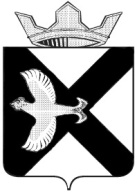 АДМИНИСТРАЦИЯМУНИЦИПАЛЬНОГО ОБРАЗОВАНИЯ ПОСЕЛОК БОРОВСКИЙРАСПОРЯЖЕНИЕ11 января 2021г.						                                        № 2рп. БоровскийТюменского муниципального районаОб утверждении программы профилактики нарушений обязательных требований законодательства в сфере муниципального контроля  на 2021 год и плановый период 2022-2023 годов(с изменениями от 09.02.2021 №43,от  27.07.2021 №263)В соответствии с частью 1 статьи 8.2 Федерального закона от 26.12.2008 № 294-ФЗ «О защите прав юридических лиц и индивидуальных предпринимателей при осуществлении государственного контроля (надзора) и муниципального контроля»:1. Утвердить программу профилактики нарушений обязательных требований законодательства в сфере муниципального контроля  на 2021 год и на плановый период 2022 и 2023 годов.2. Должностным лицам администрации муниципального образования поселок Боровский, ответственным за осуществление муниципального контроля в установленных сферах деятельности, обеспечить выполнение программы профилактики нарушений обязательных требований на 2021 год и плановый период 2022-2023 годов.3. Контроль за исполнением настоящего Распоряжения возложить на заместителя главы сельского поселения по правовым и кадровым вопросам.Глава муниципального образования                                               С.В. СычеваПриложениек распоряжению Администрациимуниципального образованияпоселок Боровскийот 11.01.2021 №2(с изменениями от 09.02.2021 № 43, от  27.07.2021 №263ПРОГРАММАПРОФИЛАКТИКИ НАРУШЕНИЙ ОБЯЗАТЕЛЬНЫХ ТРЕБОВАНИЙ ЗАКОНОДАТЕЛЬСТВА В СФЕРЕ МУНИЦИПАЛЬНОГО КОНТРОЛЯ  НА 2021 ГОД И ПЛАНОВЫЙ ПЕРИОД 2022-2023 ГОДОВАналитическая частьМуниципальный контроль на автомобильном транспорте, городском наземном электрическом транспорте и в дорожном хозяйствеПлан мероприятийпо профилактике нарушений обязательных требований на 2021 годи проект плана мероприятий по профилактике нарушений обязательных требованийна 2022 - 2023 годыВиды муниципального контроля, осуществляемые на территории муниципального образования поселок Боровский1) муниципальный контроль на автомобильном транспорте, городском наземном электрическом транспорте и в дорожном хозяйстве;Цели программы1. Предотвращение рисков причинения вреда охраняемым законом ценностям.2. Предупреждение нарушений обязательных требований (снижение числа нарушений обязательных требований).3. Создание системы профилактики нарушений обязательных требований.4. Мотивация подконтрольных субъектов к добросовестному исполнению обязательных требований.Задачи программы1. Выявление причин, факторов и условий, способствующих нарушению обязательных требований, определение способов устранения или снижения рисков их возникновения.2. Устранение причин, факторов и условий, способствующих возможному нарушению обязательных требований.3. Выявление типичных нарушений обязательных требований и подготовка предложений по их профилактике.4. Формирование единообразного понимания обязательных требований всеми подконтрольными субъектами.Подконтрольные субъекты, их количествоЮридические лица, их руководители и иные должностные лица, индивидуальные предприниматели и их уполномоченные представители, физические лица.Количество подконтрольных субъектов 2Обязательные требования, оценка соблюдения которых является предметом муниципального контроляПеречень нормативных правовых актов или их отдельных частей, содержащих обязательные требования, оценка соблюдения которых является предметом муниципального контроля на автомобильном транспорте, городском наземном электрическом транспорте и в дорожном хозяйстве, утвержден постановлением администрации муниципального образования поселок Боровский от 22.11.2018 №130 «О некоторых вопросах осуществления муниципального контроля».Указанный Перечень, а также тексты соответствующих нормативных правовых актов размещены на официальном сайте Администрации МО в сети "Интернет" по адресу: www.borovskiy-adm.ru вкладка муниципальный контрольДанные о проведенных мероприятиях по контролю и их результатахМуниципальный контроль на автомобильном транспорте, городском наземном электрическом транспорте и в дорожном хозяйстве в отношении юридических лиц и индивидуальных предпринимателей не проводился  в соответствии с частью 1 статьи 26.2 Федерального закона от 26 декабря 2008 г. № 294-ФЗ «О защите прав юридических лиц и индивидуальных предпринимателей при осуществлении государственного контроля (надзора) и муниципального контроля»Данные о проведенных мероприятиях по профилактике нарушений и их результатахВ целях профилактики нарушений обязательных требований необходимо проводить следующие профилактические мероприятия:- на официальном сайте Администрации муниципального образования поселок Боровский размещен административный регламент по проведению проверок юридических лиц, индивидуальных предпринимателей при осуществлении муниципального контроля за обеспечением сохранности автомобильных дорог местного значения (Утвержден постановлением администрации от 6.04.2017 года N 62).- Руководство по соблюдению юридическими лицами, индивидуальными предпринимателями и гражданами обязательных требований в рамках осуществления муниципального контроля за сохранностью автомобильных дорог.- консультирование подконтрольных субъектов по вопросам соблюдения обязательных требований в области сохранности автомобильных дорог.В 2021 - 2023 годы ожидается повышение уровня информированности подконтрольных субъектов по вопросам необходимости исполнения обязательных требований и наступления административных последствий при их несоблюдении.В рамках программы профилактики нарушений для юридических лиц, индивидуальных предпринимателей законодательная информация по муниципальному контролю за обеспечением сохранности автомобильных дорог местного значения размещается на сайте Администрации МО п. Боровский в сети «Интернет» по адресу:  www.borovskiy-adm.ru.Анализ и оценка рисков причинения вреда охраняемым законом ценностям и (или) анализ и оценка причиненного ущербаАнализ и оценка рисков причинения вреда охраняемым законом ценностям и (или) анализ и оценка причиненного ущерба не проводилась.№ п/п.Мероприятие по профилактике нарушенийОтветственное подразделение и (или) ответственное должностное лицо Администрации МОСроки исполненияСроки исполненияСроки исполненияОтчетные показателиПроект отчетных показателей  Проект отчетных показателей  № п/п.Мероприятие по профилактике нарушенийОтветственное подразделение и (или) ответственное должностное лицо Администрации МОПлан 2021Проект планаПроект плана202120222023№ п/п.Мероприятие по профилактике нарушенийОтветственное подразделение и (или) ответственное должностное лицо Администрации МОПлан 2021202220232021202220231.Поддержание в актуальном виде размещенного на официальном сайте администрации муниципального образования поселок Боровский в сети "Интернет" Перечня нормативных правовых актов  или их отдельных частей, содержащих обязательные требования, требования, установленные муниципальными правовыми актами, оценка соблюдения которых является предметом муниципального контроля, а также текстов соответствующих нормативных правовых актов (в отношении каждого вида муниципального контроля)в течение годав течение годав течение годаинформация о внесении измененийинформация о внесении измененийинформация о внесении изменений2.Информирование юридических лиц и индивидуальных предпринимателей по вопросам соблюдения обязательных требований, требований, установленных муниципальными правовыми актами, в том числе  посредством разработки и опубликования руководств по соблюдению обязательных требований, требований, установленных муниципальными правовыми актами, проведения семинаров и конференций, разъяснительной работы в средствах массовой информации и иными способами (в отношении каждого вида муниципального контроля)в течение годав течение годав течение годаколичество мероприятий по  информированию1количество мероприятий по  информированию1количество мероприятий по  информированию13.Подготовка и размещение на официальном сайте администрации муниципального образования поселок Боровский в сети "Интернет" информационных сообщений, связанных с изменением нормативных правовых актов, входящих в Перечень нормативных правовых актов или их отдельных частей, содержащих обязательные требования, требования, установленные муниципальными правовыми актами, оценка соблюдения которых является предметом муниципального контроля (в отношении каждого вида муниципального контроля)в случае изменения или издания новых НПАв случае изменения или издания новых НПАв случае изменения или издания новых НПААнализ нормативных правовых актов, входящих в Перечень нормативных правовых актов или их отдельных частей, содержащих обязательные требования, требования, установленные муниципальными правовыми актами, оценка соблюдения которых является предметом муниципального контроля1 раз в кварталАнализ нормативных правовых актов, входящих в Перечень нормативных правовых актов или их отдельных частей, содержащих обязательные требования, требования, установленные муниципальными правовыми актами, оценка соблюдения которых является предметом муниципального контроля1 раз в кварталАнализ нормативных правовых актов, входящих в Перечень нормативных правовых актов или их отдельных частей, содержащих обязательные требования, требования, установленные муниципальными правовыми актами, оценка соблюдения которых является предметом муниципального контроля1 раз в квартал4.Обобщение практики осуществления муниципального контроля и размещение на официальном сайте администрации муниципального образования поселок Боровский в сети "Интернет" обзора практики осуществления вида муниципального контроля (в отношении каждого вида муниципального контроля)не позднее 30 марта года, следующего за отчетнымне позднее 30 марта года, следующего за отчетнымне позднее 30 марта года, следующего за отчетнымсведения о размещении обзорасведения о размещении обзорасведения о размещении обзора5.Осуществление профилактических мероприятий, результатом которых может являться выдача предостережений о недопустимости нарушений обязательных требований, требований, установленных муниципальными правовыми актами (по каждому виду муниципального контроля)в течении годав течении года  в течении годаколичество профилактических мероприятий1количество профилактическихмероприятий1количество профилактическихмероприятий  1